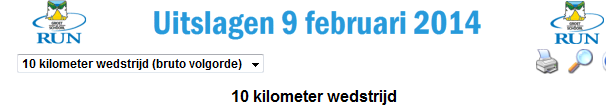 10 kilometer wedstrijdPltsStNrNaamWoonplaatsLandUitslCategBrutoNetto11Abdi NageeyeCifla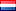 1eMsen29:1029:10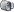 2200Sindre BuraasNoorwegen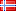 2eMsen29:1129:113210Daniel ChavezBrazilië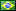 3eMsen29:1429:1446Patrick StitzingerPegasus4eMsen29:2329:23515Jurjen PoldermanClytoneus5eMsen29:2929:2962Khalid ChoukoudHaag Atletiek6eMsen29:3529:35720Bart van NunenPassaat7eMsen29:3829:3887Ronald SchroerZaanland8eMsen29:4029:40910Wesley van der GouwPrins Hendrik9eMsen29:4029:3910225Sondre Nordstad MoenOslo10eMsen29:4329:43115Koen RaymaekersHellas11eMsen29:4429:43129Mark NouwsTHOR12eMsen29:5629:5613202Antoine DuvivierAubel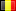 13eMsen30:0530:05148Richard DoumaZaanland14eMsen30:1330:1215211Derek HawkinsGroot-Brittannië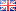 15eMsen30:1530:1416201Kjell D'HondtHaasrode16eMsen30:2530:251729Jorrit CleijCifla17eMsen30:4630:451812Ricardo FlorisPegasus18eMsen30:4730:4619203Stijn FincioenVarsenare19eMsen30:4830:472045Luc SchoutGAC Gemert20eMsen30:5030:492134Jorik van EgdomVAV21eMsen30:5530:5422214Ambroise UwiragiyeRwanda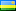 22eMsen30:5630:552349Albert MeijerRunning200023eMsen31:0131:0024205Yannick MichielsDessel24eMsen31:0231:012540Tom KoetsenruijterTHOR25eMsen31:0431:01